Najith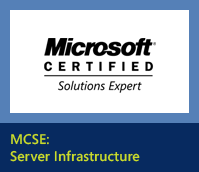 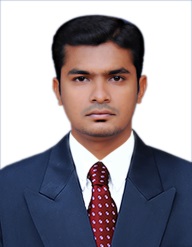 Najith.349854@2freemail.com  EXECUTIVE SUMMARYTo obtain anITposition where I am constantly challenged, my greatest strength is my ability to walk into a new environment and be functional immediately.  I am also confident with excellent problem solving and inter personal skills. I believe I can build an innovative career in your esteemed organization by using my skills and other significant talents.IT SKILLS:Microsoft ServersCISCO Switches/ RoutersSystems SupportBackup ManagementUser SupportFiber optic Termination and splicing	Knowledge in Fortigate Firewall and Sonicwall	Knowledge in ERP WORK EXPERIENCECurrently Working:At Al Asas Information TechnologyLocation: United Arab EmiratesCompany Industry: Computer/SoftwareJob Role: IT SupportEngineer fromSeptember 2015 - PresentInstallation and configuration of windows server 2012 and 2008Design and implementation of Server & Network infrastructureInstalling, Configuring and managing centralized antivirus solutions.Creating Local users and Group and implementing the security settings and assigning the users.Allocating file quota for the shared folder in the server and granting permissions.Performing daily and weekly backup for File Servers, Database and Application Servers using Symantec Backup.Installation and configuration of NAS storage.Diagnose and fix the user related problems in Laptops, Desktop, Printers and Server related troubleshooting.Ensuring all the IT equipment’s are working fine up to the standard and replacing them if required.Installation and Implementation of CCTV Monitoring systemsConfiguration of NVR & DVR for CCTV solutions.Backup from NVR and DVR Video.Installation and Implementation of Monitoring system with Bio- metric Authenticationusing VIRDI Technology with Access control(Finger, Cards, Face Detection Technology)Installation and configuration of Samsung printers which include complete assembling and dismantlingConfiguring a Site to Site VPN Policy using Main Mode (Static IP address on both sites) in SonicwallDesign and implementation of network design and structured cabling.Installation ofTeltonikaFM5300 GPS tracker in bus and  in carDesign and Printing RFID cards for students and staffs.Failover cluster configuration in windows 2012Configuration of VLANS, Switchports and InterVLAN Routing on Layer3 SwitchesConfiguring internet routers and access points.Backup and restore SQL data.Installation and configuration of SQL servers and other supported software’s for biometric solutions.AIRTEL INDIA LTDSystem Support Engineer(Nov 2012 - Nov 2014)Trouble shooting broadband issues.Trouble shooting Local Area Network (LAN).Installation & Configuration of LAN, Wireless Routers, Network printers, Switches and other peripherals.Installing, Configuring and Administering Microsoft Windows servers.Setting up the Domain Name System for Active Directory.Installing and Configuring the DHCP.Creating Local users and Group and implementing the security settings and assigning the users.Allocating file quota for the shared folder in the server and granting permissions.Ability to diagnose and fix the user related problems in Laptops, Desktop, Printers andServer related troubleshooting.Identifying and implementation of new software.Investigating, recommending and installing enhancements and operating procedures that regulate  Network availabilityProject Team Member responsible for implementing Windows 2008,2012 Active Directory, DNS &DHCP StructureManaging, maintaining and ensuring high availability of LAN and WAN networks both wireless and wired.Providing support of IT Hardware & Infrastructures.Securing the proper storage of all company data and archiving of records and backups as per the backup strategy.Resilient remote support to other branches.CAREER ACHEIVEMENTS:-Successfully install and configure CCTV IP camera for Saeed office (Traffic Department)in Abu Dhabi.- Successfully install and configure of Virdi AC 7000 and AC 2200 with access control in Saeed office.- As a team member implement network infrastructure with High availability for new office within deadline.- Successfully upgraded the Domain controller from Windows Server 2008 to Server 2012-Successfully backup and restored Windows Server 2012 and Windows 7 Operating System.	EDUCATIONBachelor of Technology in Information Technology,MAM College of Engineering – Anna University2008 - 2012PROFESSIONAL QUALIFICATIONSMCSA(Microsoft Certified  Solution Associate- Windows Server : 2012)MCSE (Microsoft Certified SolutionsExpert – Server Infrastructure)Microsoft, 2014 (PERSONAL PARTICULARSGender 					MaleAge					25Date of Birth				22-01-1990Nationality				IndianMarital Status				SingleVisa status				Employment(currently Available)LANGUAGESEnglishTamilMalayalamREFEREESReferees can be provided upon request.